МУНИЦИПАЛЬНОЕ КАЗЕННОЕ УЧРЕЖДЕНИЕ«ГОРОДСКОЙ МЕТОДИЧЕСКИЙ КАБИНЕТ»ГОРОДА СЛОБОДСКОГОПРИКАЗ15.01.2024                                                                                                       № 4-оО проведении муниципальногоэтапа Всероссийского конкурсасочинений «Без срока давности»среди общеобразовательных учреждений города СлободскогоВ целях сохранения и увековечения памяти о событиях и жертвах Великой Отечественной войны 1941-1945 годов, трагедии мирного населения СССР, жертвах военных преступлений нацистов и их пособников в период Великой Отечественной войны 1941-1945 годов приказываю: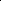 1. Утвердить Положение о  муниципальном этапе Всероссийского конкурса сочинений «Без срока давности» (далее – Конкурс) для учащихся 5-11 классов. Прилагается.2. Провести с 20.01.2024 по 05.02.24 года муниципальный этап Конкурса сочинений в соответствии с Положением.          3. По итогам  Конкурса наградить победителей и призёров Дипломами МКУ «ГМК» I, II, III степени.Директор  муниципального казенного учреждения «Городской методический кабинет»		                      Е.В. Паначёвагорода Слободского  Приложение к приказу МКУ «ГМК»от 15.01.2024 г. № 4-оПОЛОЖЕНИЕо муниципальном этапеВсероссийского конкурса сочинений«Без срока давности»Общие положенияПоложение о муниципальном этапе Всероссийского конкурса сочинений    «Без    срока    давности»    (далее    –     Конкурс)     разработано в соответствии с Положением о федеральном этапе Всероссийского конкурса сочинений, утвержденным приказом Министерства просвещения Российской Федерации от 27 октября 2023 года № 789.Муниципальным оператором Конкурса является Муниципальное казенное учреждение «Городской методический кабинет» (далее – МКУ «ГМК»).Цель и задачи КонкурсаКонкурс проводится в цедях сохранение исторической памяти о трагедии мирного населения СССР - жертвах военных преступлений нацистов и их пособников в период Великой Отечественной войны 1941—1945 годов.Задачи Конкурса:воспитание уважения к памяти о героических и трагических событиях Великой Отечественной войны 1941—1945 годов; недопущение фальсификации фактов о военных преступлениях нацистов и их пособников, геноциде мирного населения на территории стран, входивших в состав СССР в годы Великой Отечественной войны 1941—1945 годов; приобщение подрастающего поколения к изучению трагических событий Великой Отечественной войны 1941—1945 годов, связанных с проявлением геноцида мирного населения, посредством изучения и осмысления архивных материалов, литературы, музыкальных произведений, документальных и художественных фильмов, концертов и театральных постановок, созданных в период Великой Отечественной войны 1941—1945 годов или посвященных ей; 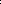 воспитание патриотизма у подрастающего поколения через привлечение детей и молодежи к деятельности в поисковых отрядах, к участию в мероприятиях по сохранению и увековечению памяти о Великой Отечественной войне 1941—1945 годов; закрепление в сознании молодежи юридической правомочности темы геноцида советского народа со стороны нацистов и их пособников в годы Великой Отечественной войны 1941—1945 годов.3. Участники КонкурсаУчастниками	Конкурса	являются	обучающиеся общеобразовательных организаций (далее – участники Конкурса).Конкурс проводится среди 3 возрастных групп участников Конкурса:− обучающиеся 5-7 классов;− обучающиеся 8-9 классов;− обучающиеся 10-11 классов общеобразовательных организаций.Участие в Конкурсе добровольное.4.  Тематика Конкурса и жанры конкурсных сочинений4.1. В конкурсных сочинениях участники Конкурса раскрывают по своему выбору вопросы, связанные с сохранением и увековечением памяти о трагедии мирного населения СССР, жертвах военных преступлений нацистов и их пособников в период Великой Отечественной войны 1941–1945 годов (далее – тематическое направление): геноцид мирного населения на оккупированной территории в результате карательных операций, на принудительных работах в изгнании, в местах массового силового заключения и содержания граждан СССР; преступления против детства в годы Великой Отечественной войны 1941–1945 годов; произведения литературы, музыкального, изобразительного, драматического и (или) кинематографического искусства, отражающие трагедию и подвиг мирного населения в годы Великой Отечественной войны 1941–1945 годов; деятельность поисковых отрядов, общественных организаций и движений молодежи по сохранению и увековечению памяти о трагедии и подвиге советского народа в период Великой Отечественной войны 1941–1945 годов; трибуналы и судебные процессы по делу о геноциде советских граждан нацистами и их пособниками в период Великой Отечественной войны 1941–1945 годов; учитель, который выиграл Великую Отечественную войну: подвиг и жертвенность; архивные свидетельства о фактах преступлений нацистов против мирных жителей в годы Великой Отечественной войны 1941–1945 годов; личные архивы периода Великой Отечественной войны как свидетельства военных преступлений нацистов и их пособников; чему нас учит история: нацизм в исторической ретроспективе и неонацизм в современном мире; места памяти массового уничтожения мирных жителей и жертв преступлений нацистов. 4.2. Конкурсные сочинения представляются участниками Конкурса в прозе в жанре рассказа, притчи, письма, сказки, дневника, очерка, репортажа, интервью, эссе, заочной экскурсии, рецензии, путевых заметок. Поэтические тексты конкурсных сочинений не рассматриваются. 4.3. Выбор тематического направления, жанра и названия работы участниками Конкурса осуществляется самостоятельно. 4.4. Методические рекомендации для участников Конкурса по организации и проведению Конкурса размещаются на сайте Конкурса.5.Сроки проведения КонкурсаМуниципальный этап Конкурса в субъектах Российской Федерации ‒ с 20 января по 5 февраля 2024 года.Прием	заявок	на	участие	в	муниципальном этапе, написание конкурсных работ – по 3 февраля 2024 года.Определение победителей и направление работ победителей на региональный этап Конкурса – до 6 февраля 2023 года.Не подлежат рассмотрению работы, подготовленные с нарушением требований к их оформлению или с нарушением сроков представления.6. Руководство КонкурсомОбщее руководство Конкурсом осуществляет организационный      комитет (далее – Оргкомитет).        Оргкомитет осуществляет	общее	руководство	подготовкой и проведением  Конкурса; анализирует и обобщает итоги Конкурса.Оргкомитет несет ответственность:за соблюдение настоящего Положения, правил и процедур подготовки и проведения Конкурса; за обеспечение объективности оценки работ.Состав Оргкомитета:- Паначёва Е.В. – директор муниципального казенного учреждения «МКУ» г. Слободского- Шитова Е.Г. – ведущий специалист МКУ «ГМК»- Тарашнина С.В. - учитель русского языка и литературы МКОУ СОШ №7, руководитель ГМО учителей русского языка и литературы.                                          7. Требования к конкурсным сочинениям 7.1. Все конкурсные сочинения выполняются участниками Конкурса в письменном виде на утвержденном Оргкомитетом бланке, размещенном на сайте Конкурса.Заявки также представляются участниками Конкурса на утвержденных Оргкомитетом бланках, размещенных на сайте Конкурса.7.2. Каждый участник Конкурса имеет право представить на Конкурс одно конкурсное сочинение, которое выполняет самостоятельно.7.3. На федеральный этап Конкурса конкурсные сочинения принимаются в сканированном виде (в едином файле формата PDF, тип изображения ЧБ, разрешение 600 dpi, объемом не более 3 МБ). К отсканированному конкурсному сочинению участника Конкурса прилагается копия сочинения в формате .doc или .docx. При отсутствии одного из указанных вариантов представления конкурсное сочинение на федеральный этап Конкурса не принимается.7.4. Работы участников, не соответствующие тематике Конкурса, а также содержащие оскорбительные высказывания в адрес организаторов, партнеров, других участников Конкурса, любых иных третьих лиц, фальсификацию исторических фактов или высказывания, противоречащие основам общечеловеческих моральных норм, не допускаются к участию на всех этапах Конкурса.Не подлежат оценке жюри Конкурса конкурсные сочинения, подготовленные с нарушением требований к их оформлению или с нарушением сроков представления, установленных Учредителем.7.5. Жюри проверяет конкурсные сочинения на наличие неправомерного использования чужого текста без указания на автора и источник заимствований. В случае выявления высокого процента неправомерных заимствований в конкурсном сочинении (более 25%) участник Конкурса лишается права на дальнейшее участие в Конкурсе.7.6. Заявки и конкурсные работы муниципального этапа направляются по адресу электронной почты gmkslob@mail.ru с темой письма «Без срока давности» (Контактное лицо – Шитова Елена Геннадьевна).8. Критерии и порядок оценки конкурсных сочинений8.1. Каждое конкурсное сочинение проверяется и оценивается тремя членами жюри Конкурса. 8.2. Оценка конкурсных сочинений осуществляется по следующим критериям: 1) содержание конкурсного сочинения: соответствие конкурсного сочинения выбранному тематическому направлению; формулировка темы конкурсного сочинения (уместность, самостоятельность, оригинальность); соответствие содержания конкурсного сочинения выбранной теме; полнота раскрытия темы конкурсного сочинения; воплощенность идейного замысла; оригинальность авторского замысла; корректное использование литературного, исторического, фактического (в том числе биографического), научного и другого материала; соответствие содержания конкурсного сочинения выбранному жанру; 2) жанровое и языковое своеобразие конкурсного сочинения: наличие в конкурсном сочинении признаков выбранного жанра; цельность, логичность и соразмерность композиции конкурсного сочинения; богатство лексики; разнообразие синтаксических конструкций; точность, ясность и выразительность речи; целесообразность использования языковых средств; стилевое единство; 3) грамотность конкурсного сочинения: соблюдение орфографических норм русского языка; соблюдение пунктуационных норм русского языка; соблюдение грамматических норм русского языка; соблюдение речевых норм русского языка. 8.3. Оценка по каждому показателю выставляется по шкале 0–3 балла.9.Жюри КонкурсаДля оценки работ участников Конкурса и определения победителей   и призеров Конкурса создается жюри Конкурса.Состав жюри утверждается приказом МКУ «ГМК».Состав жюри: - Тарашнина С.В., -  учитель русского языка и литературы МКОУ СОШ №7, руководитель ГМО учителей русского языка и литературы, председатель жюри.- Касаткина Н.А., - учитель русского языка и литературы КОГОБУ лицей № 9- Копытова Т.В. - учитель русского языка и литературы МБОУ « Средняя школа №5»Функции и полномочия жюри Конкурса:Жюри оценивает представленные на Конкурс работы в соответствии с утвержденными критериями;жюри имеет право на снятие с Конкурса работы, имеющие признаки плагиата;жюри определяет победителей и призеров Конкурса.10.Подведение итогов КонкурсаПо итогам Конкурса победители и призёры награждаются дипломами I, II, III степени.Победителями становятся участники, занявшие первую строчку рейтингового списка участников Конкурса по каждой возрастной группе, призерами, соответственно, становятся участники, занявшие вторую и третью строчку рейтингового списка.                                                                                       Приложение № 1к Положению о муниципальном этапе Всероссийского конкурса сочинений «Без срока давности»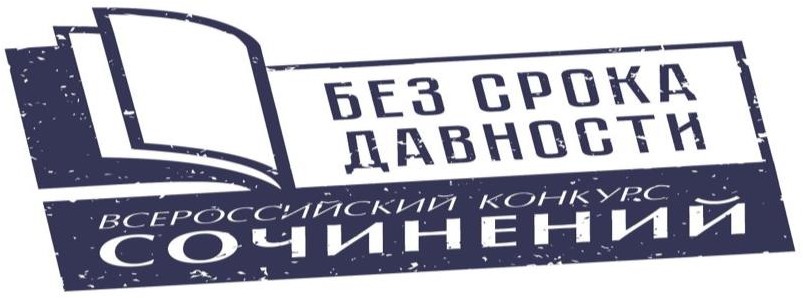 Заявка на участие во Всероссийском конкурсе сочинений 
«Без срока давности» 2023/24 г.Подпись участника Конкурса ______________________________ (Ф.И.О.) Подпись руководителя/заместителя руководителя образовательной организации ____________________________________________ (Ф.И.О.) МП                                                                                         Приложение № 2к Положению о муниципальном этапе Всероссийского конкурса сочинений «Без срока давности»СОГЛАСИЕзаконных представителей участника Всероссийского конкурса сочинений «Без срока давности» на обработку персональных данных, фото- и видеосъемку, использование фото-, видеоматериала, конкурсного сочинения в некоммерческих целях, в том числе публикации работы (или ее фрагмента) любым способом 
и на любых носителях с обязательным указанием авторства участника Конкурса. Я,__________________________________________________________________________, (Ф.И.О. полностью, отчество при наличии)документ, удостоверяющий личность ____________, серия _________№_______________(вид документа, удостоверяющего личность)выдан______________________________________________________________________, (дата выдачи, наименование органа, выдавшего документ)зарегистрированный (ая) по адресу: _____________________________________________действующий (ая) от себя и от имени несовершеннолетнего (несовершеннолетней), ____________________________________________________________________________ (Ф.И.О. полностью несовершеннолетнего ребенка, отчество при наличии)документ, удостоверяющий личность ребенка ___________, серия _____________, №____выдан ______________________________________________________________________(дата выдачи, наименование органа, выдавшего документ)дата рождения ______________, проживающего (ей) по адресу: ____________________________________________________________________________в соответствии с пунктом 4 статьи 9 Федерального закона от 27.07.2006 № 152-ФЗ 
«О персональных данных» даю свое согласие на обработку моих персональных данных 
и персональных данных несовершеннолетнего Оператору, расположенному по адресу:119435, г. Москва, ул. Малая Пироговская 1 стр.1, на автоматизированную, а также без использования средств автоматизации обработку данных , а именно:1. Совершение действий, предусмотренных пунктом 3 статьи 3 Федерального закона от 27.07.2006 № 152-ФЗ «О персональных данных», а именно сбор, запись, систематизацию, накопление, хранение, уточнение (обновление, изменение), извлечение, использование, передачу (распространение, предоставление, доступ), обезличивание, блокирование, удаление, уничтожение в отношении следующих персональных данных:фамилия, имя, отчество (при наличии);пол;дата рождения (год, месяц, день);место рождения;гражданство;сведения о месте регистрации и месте проживания;данные документов, удостоверяющих личность;название образовательной организации, в которой обучается участник;класс (курс) обучения;почтовый адрес с индексом;электронная почта (участника/родителей/законных представителей);номер телефона (участника/родителей/законных представителей);иная информация, относящаяся к личности участника;фото- и видеоизображение.2. Размещение в общедоступных источниках, в том числе в информационно-телекоммуникационной сети «Интернет» следующих персональных данных несовершеннолетнего:фамилия, имя, отчество (при наличии);название образовательной организации, в которой обучается участник;класс (курс) обучения;иная информация, относящаяся к личности участника;фото- и видеоизображение;сведения, информация о ходе Конкурса и о его результатах.Обработка и передача третьим лицам моих персональных данных и персональных данных несовершеннолетнего осуществляется в целях:участия несовершеннолетнего Конкурсе;организации, проведения и популяризации Конкурса;обеспечения участия несовершеннолетнего в Конкурсе и мероприятиях, связанных с награждением победителей Конкурса;формирования статистических и аналитических отчётов по результатам Конкурса, подготовки информационных материалов;создания базы данных участников Конкурса, размещения информации 
об участниках Конкурса в информационно-телекоммуникационной сети «Интернет»;обеспечения соблюдения законов и иных нормативных правовых актов Российской Федерации.Настоящим я признаю и подтверждаю, что в случае необходимости предоставления персональных данных для достижения указанных выше целей третьим лицам (в том числе, но не ограничиваясь, Министерству просвещения Российской Федерации, и т. д.), а равно как при привлечении третьих лиц к оказанию услуг в интересах несовершеннолетнего Ф.И.О.____________________ Оператор вправе в необходимом объёме раскрывать для совершения вышеуказанных действий информацию 
о несовершеннолетнем Ф.И.О. ____________________ (включая персональные данные) таким третьим лицам.Настоящее согласие вступает в силу со дня его подписания и действует в течение неопределенного срока. Я проинформирован(а), что Оператор гарантирует обработку моих персональных данных и персональных данных несовершеннолетнего в соответствии с действующим законодательством РФ.Я предупрежден(а) об ответственности за предоставление ложных сведений 
и предъявление подложных документов.Я проинформирован(а) о том, что в соответствии с ч. 2 ст. 9 Федерального закона от 27.07.2006 № 152-ФЗ «О персональных данных» я имею право отозвать настоящее согласие в любой момент посредством направления соответствующего письменного заявления в адрес Оператора по почте заказным письмом с уведомлением о вручении, либо вручения соответствующего письменного заявления лично под расписку уполномоченному представителю Оператора.Я подтверждаю, что даю настоящее согласие, действуя по собственной воле, 
в своих интересах и в интересах несовершеннолетнего.«____» _____________ 20___ г. _______________ /_____________________________/(дата заполнения)                      (личная подпись)    (расшифровка подписи)                                                                                       Приложение № 3к Положению о муниципальном этапе Всероссийского конкурса сочинений «Без срока давности»СОГЛАСИЕучастника Всероссийского конкурса сочинений «Без срока давности» на обработку персональных данных, фото- и видеосъемку, использование фото-, видеоматериала, конкурсного сочинения в некоммерческих целях, в том числе публикации работы (или ее фрагмента) любым способом и на любых носителях с обязательным указанием авторства участника Конкурса «___»___20___ г.Я,__________________________________________________________________________________, (Ф.И.О. полностью, отчество при наличии)документ удостоверяющий личность ______________серия______________№_____________________(вид документа, удостоверяющего личность)выдан_____________________________________________________________________________________, (дата выдачи, наименование органа, выдавшего документ)зарегистрированный (ая) по адресу______________________________________________________________________________________ в соответствии с пунктом 4 статьи 9 Федерального закона от 27.07.2006 
№ 152-ФЗ «О персональных данных» даю свое согласие Оператору, расположенному по адресу:119435, г. Москва, ул. Малая Пироговская 1, стр.1, на автоматизированную, 
а также без использования средств автоматизации обработку моих персональных данных, а именно:1. Совершение действий, предусмотренных пунктом 3 статьи 3 Федерального закона от 27.07.2006 № 152-ФЗ «О персональных данных», а именно сбор, запись, систематизацию, накопление, хранение, уточнение (обновление, изменение), извлечение, использование, передачу (распространение, предоставление, доступ), обезличивание, блокирование, удаление, уничтожение в отношении следующих персональных данных:фамилия, имя, отчество (при наличии);пол;дата рождения (год, месяц, год); место рождения;гражданство;сведения о месте регистрации и месте проживания;данные документов, удостоверяющих личность;почтовый адрес с индексом; название образовательной организации, в которой я обучаюсь, класс (курс) обучения;электронная почта; номер телефона (домашний, мобильный); иная информация, относящаяся к моей личности; фото- и видеоизображение. 2. Размещение в общедоступных источниках, в том числе 
в информационно-телекоммуникационной сети «Интернет» следующих персональных данных: фамилия, имя, отчество; название образовательной организации, в которой я обучаюсь; класс (курс) обучения; иная информация, относящаяся к личности; фото- и видеоизображение;сведения, информация о ходе Конкурса и о его результатах.Обработка и передача третьим лицам персональных данных осуществляется 
в целях: участия в Конкурсе;организации, проведения и популяризации Конкурса; обеспечения участия в Конкурсе и мероприятиях, связанных с награждением победителей Конкурса; формирования статистических и аналитических отчётов по результатам Конкурса, подготовки информационных материалов; создания базы данных участников Конкурса, размещения информации 
об участниках Конкурса в информационно-телекоммуникационной сети «Интернет»; обеспечения соблюдения законов и иных нормативных правовых актов Российской Федерации. Настоящим я признаю и подтверждаю, что в случае необходимости предоставления персональных данных для достижения указанных выше целей третьим лицам (в том числе, но не ограничиваясь, Министерству просвещения Российской Федерации, и т. д.), а равно как при привлечении третьих лиц к оказанию услуг в моих интересах, Оператор вправе в необходимом объёме раскрывать для совершения вышеуказанных действий информацию обо мне лично (включая мои персональные данные) таким третьим лицам. Настоящее согласие вступает в силу со дня его подписания и действует в течение неопределенного срока. Я проинформирован(а), что Оператор гарантирует обработку моих персональных данных в соответствии с действующим законодательством РФ.Я предупрежден(а) об ответственности за предоставление ложных сведений 
и предъявление подложных документов.Я проинформирован(а) о том, что в соответствии с ч. 2 ст. 9 Федерального закона от 27.07.2006 № 152-ФЗ «О персональных данных», я имею право отозвать настоящее согласие в любой момент посредством направления соответствующего письменного заявления в адрес Оператора по почте заказным письмом с уведомлением о вручении, либо вручения соответствующего письменного заявления лично под расписку уполномоченному представителю Оператора.Я подтверждаю, что даю настоящее согласие, действуя по собственной воле, 
в своих интересах и в интересах несовершеннолетнего.«____» _____________ 202__ г. _______________ /_____________________________/(дата заполнения)                           (личная подпись)                    (расшифровка подписи)Наименование субъекта Российской Федерации / Государство, на территории которого располагается школа МИД / Республика БеларусьНаименование муниципального образования (при наличии)Ф.И.О. (полностью) участника Всероссийского Конкурса сочинений «Без срока давности»Участие в общественных организациях, движениях (при наличии)Дата рождения участника КонкурсаКласс (курс) обучения участника КонкурсаИндекс и почтовый адрес участника КонкурсаЭлектронная почта участника Конкурса (родителей / законных представителей)Контактный телефон участника Конкурса (родителей / законных представителей)Ф.И.О. (полностью) учителя, обеспечивающего педагогическое сопровождение участника КонкурсаДолжность учителя, обеспечивающего педагогическое сопровождение участника КонкурсаКонтактный телефон учителя, обеспечивающего педагогическое сопровождение участника КонкурсаЭлектронная почта учителя, обеспечивающего педагогическое сопровождение участника КонкурсаПолное название образовательной организации, в которой обучается участник КонкурсаИндекс и почтовый адрес образовательной организации, 
в которой обучается участник КонкурсаЭлектронная почта образовательной организации, 
в которой обучается участник КонкурсаТелефон образовательной организации (с кодом населённого пункта), в которой обучается участник Конкурса